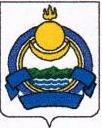 АДМИНИСТРАЦИЯ МУНИЦИПАЛЬНОГО ОБРАЗОВАНИЯ «СОСНОВО - ОЗЕРСКОЕ»	РАСПОРЯЖЕНИЕ№ 64«18» декабря 2020 г.                                                                                  с. Сосново – Озерское    	"О повышении заработной платы работников органов муниципального самоуправления муниципального образования "Сосново-Озерское "	В соответствии со статьей 134 Трудового кодекса Российской Федерации, руководствуясь распоряжением Главы Республики Бурятия №76-рг от 06 октября 2020 года, Приказом МКУ ФЭК АМО "Еравнинский район" от 16 декабря 2020 года №86 "О внесении изменений в сводную бюджетную роспись бюджета муниципального образования "Еравнинский район" на 2020 год и на плановый период 2021 и 2022 годов", распоряжаюсь:	1. Повысить с 1 октября 2020 года на 3,0 процента:	- должностные оклады и оклады за классный чин муниципальных служащих администрации муниципального образования "Сосново-Озерское";	- должностной оклад выборной муниципальной должности, осуществляющего свои полномочия на постоянной основе, муниципального образования "Сосново-Озерское";	- должностные оклады работников, занимающих должности, не отнесенных к должностям муниципальной службы, и осуществляющих деятельность в муниципальном бюджетном учреждении "Хозяйственно-транспортный отдел администрации муниципального образования "Сосново-Озерское", за исключением низкооплачиваемых категорий работников, получающих минимальный размер оплаты труда, увеличенный на компенсационные выплаты за работу в особых климатических условиях. 	2. Внести соответствующие изменения в штатные расписания.	3. Бухгалтерии произвести перерасчет с 01 октября 2020г. и выплату работникам.	4. Подготовить проекты внесения изменений в Положения об оплате труда АМО "Сосново-Озерское" и МБУ ХТО АМО "Сосново-Озерское".	5. Настоящее распоряжение вступает в силу со дня его подписания распространяет свое действие на правоотношения, возникшие с 01 октября 2020 г.Глава МО  «Сосново - Озерское»                                Э.Б. Дондоков